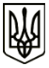 УКРАЇНАМЕНСЬКА  МІСЬКА  РАДАЧернігівська областьРОЗПОРЯДЖЕННЯВід 06 квітня 2021 року		             № 117Про прийняття на громадські роботи засудженого гр. ХХХВідповідно до направлення Менського районного сектору філії Державної установи «Центр пробації» в Чернігівській області від 06 квітня 2021 року за № 35/12/466-21 на засудженого ХХХ ХХХ ХХХ, якого вироком Менського районного суду Чернігівської області від 22 лютого 2021 року визнано винуватим у вчиненні кримінального правопорушення, передбаченого ч.ХХ ст. ХХХ КК України та призначено йому покарання у вигляді громадських робіт на строк 180 годин, для відбування призначеного судом адміністративного стягнення: Прийняти на громадські роботи гр. ХХХ ХХХ ХХХ не пізніше 07 квітня 2021 року на території населених пунктів Волосківського старостинського округу на 180 годин громадських робіт пов’язаних із благоустроєм на вищезазначеній території.	2. Призначити з 07 квітня 2021 року старосту Волосківського старостинського округу Андрійченка Юрія Михайловича відповідальною особою, а також:	- забезпечити контроль за засудженим та бути відповідальним за техніку безпеки;	- забезпечити ведення графіку та табелю виходу на роботу на відпрацювання громадських робіт;	- забезпечити подання інформації про кількість відпрацьованих годин до Менського районного сектору філії Державної установи «Центр пробації» в Чернігівській області;	- при ухиленні порушника від відбування адміністративного стягнення повідомляти Менський районний сектор філії Державної установи «Центр пробації» в Чернігівській області.3. Відповідальній особі провести інструктаж про дотримання правил техніки безпеки із засудженим.Секретар міської ради	Ю.В.Стальниченко